(Dans ce document, le masculin englobe les deux genres et est utilisé pour alléger le texte)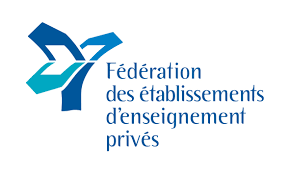 ANALYSE DE PROGRESSION EN EMPLOI(Personnel de soutien)Évaluation de l’employéÉvaluation du supérieurCOTELÉGENDELÉGENDEDÉFINITIONDÉFINITIONDÉFINITION1InsatisfaisantInsatisfaisantCette cote dénote un manque de compétence évident de l’employé. Il ne répond aucunement aux attentes.Cette cote dénote un manque de compétence évident de l’employé. Il ne répond aucunement aux attentes.Cette cote dénote un manque de compétence évident de l’employé. Il ne répond aucunement aux attentes.2Besoin d’améliorationBesoin d’améliorationCette cote dénote un léger manque de compétence de l’employé. Il présente des difficultés à bien répondre aux attentes.Cette cote dénote un léger manque de compétence de l’employé. Il présente des difficultés à bien répondre aux attentes.Cette cote dénote un léger manque de compétence de l’employé. Il présente des difficultés à bien répondre aux attentes.2Répond aux attentesRépond aux attentesCette cote dénote que l’employé répond de façon satisfaisante aux attentes. Les résultats anticipés ont été atteints.Cette cote dénote que l’employé répond de façon satisfaisante aux attentes. Les résultats anticipés ont été atteints.Cette cote dénote que l’employé répond de façon satisfaisante aux attentes. Les résultats anticipés ont été atteints.4Dépasse les attentesDépasse les attentesCette cote est attribuée à un employé dont le rendement dépasse habituellement les attentes relatives au critère mentionné et est supérieur aux attentes dans le domaine.Cette cote est attribuée à un employé dont le rendement dépasse habituellement les attentes relatives au critère mentionné et est supérieur aux attentes dans le domaine.Cette cote est attribuée à un employé dont le rendement dépasse habituellement les attentes relatives au critère mentionné et est supérieur aux attentes dans le domaine.IDENTIFICATION DE L’EMPLOYÉIDENTIFICATION DE L’EMPLOYÉIDENTIFICATION DE L’EMPLOYÉIDENTIFICATION DE L’EMPLOYÉIDENTIFICATION DE L’EMPLOYÉIDENTIFICATION DE L’EMPLOYÉNom :Département :Date d’embauche :Poste :Date de l’évaluation :Supérieur immédiat :Période couverte :OBJECTIFS ET CONSEILS OBJECTIFS ET CONSEILS OBJECTIFS ET CONSEILS OBJECTIFS ET CONSEILS OBJECTIFS ET CONSEILS OBJECTIFS ET CONSEILS Faire un bilan annuel de la progression en emploi.Permettre à l’employé de s’exprimer à chacune des rencontres sur les compétences à atteindre.Permettre à l’employé d’établir ses besoins en termes de formation s’il y a lieu.Fournir des commentaires ou des exemples pour appuyer l’analyse.Être objectif et factuel.Faire un bilan annuel de la progression en emploi.Permettre à l’employé de s’exprimer à chacune des rencontres sur les compétences à atteindre.Permettre à l’employé d’établir ses besoins en termes de formation s’il y a lieu.Fournir des commentaires ou des exemples pour appuyer l’analyse.Être objectif et factuel.Faire un bilan annuel de la progression en emploi.Permettre à l’employé de s’exprimer à chacune des rencontres sur les compétences à atteindre.Permettre à l’employé d’établir ses besoins en termes de formation s’il y a lieu.Fournir des commentaires ou des exemples pour appuyer l’analyse.Être objectif et factuel.Faire un bilan annuel de la progression en emploi.Permettre à l’employé de s’exprimer à chacune des rencontres sur les compétences à atteindre.Permettre à l’employé d’établir ses besoins en termes de formation s’il y a lieu.Fournir des commentaires ou des exemples pour appuyer l’analyse.Être objectif et factuel.Faire un bilan annuel de la progression en emploi.Permettre à l’employé de s’exprimer à chacune des rencontres sur les compétences à atteindre.Permettre à l’employé d’établir ses besoins en termes de formation s’il y a lieu.Fournir des commentaires ou des exemples pour appuyer l’analyse.Être objectif et factuel.Faire un bilan annuel de la progression en emploi.Permettre à l’employé de s’exprimer à chacune des rencontres sur les compétences à atteindre.Permettre à l’employé d’établir ses besoins en termes de formation s’il y a lieu.Fournir des commentaires ou des exemples pour appuyer l’analyse.Être objectif et factuel.ÉNUMÉRATION DES COMPÉTENCES ÉVALUÉESÉNUMÉRATION DES COMPÉTENCES ÉVALUÉESÉNUMÉRATION DES COMPÉTENCES ÉVALUÉESÉNUMÉRATION DES COMPÉTENCES ÉVALUÉESÉNUMÉRATION DES COMPÉTENCES ÉVALUÉESÉNUMÉRATION DES COMPÉTENCES ÉVALUÉESCOMPÉTENCES TECHNIQUESCOMPÉTENCES TECHNIQUESCOMPÉTENCES TECHNIQUESCOMPÉTENCES TECHNIQUESCOMPÉTENCES TECHNIQUESCOMPÉTENCES TECHNIQUESCompétences techniquesCompétences techniquesMaîtriser et appliquer les différentes compétences (connaissances, aptitudes) reliées au poste de soutien.Maîtriser et appliquer les différentes compétences (connaissances, aptitudes) reliées au poste de soutien.Maîtriser et appliquer les différentes compétences (connaissances, aptitudes) reliées au poste de soutien.Maîtriser et appliquer les différentes compétences (connaissances, aptitudes) reliées au poste de soutien.Maîtrise des technologiesMaîtrise des technologiesMaîtriser et utiliser les technologies de l’information et des communications en vue d’optimiser ses tâches et fonctions.Maîtriser et utiliser les technologies de l’information et des communications en vue d’optimiser ses tâches et fonctions.Maîtriser et utiliser les technologies de l’information et des communications en vue d’optimiser ses tâches et fonctions.Maîtriser et utiliser les technologies de l’information et des communications en vue d’optimiser ses tâches et fonctions.COMPÉTENCES FONCTIONNELLESCOMPÉTENCES FONCTIONNELLESCOMPÉTENCES FONCTIONNELLESCOMPÉTENCES FONCTIONNELLESCOMPÉTENCES FONCTIONNELLESCOMPÉTENCES FONCTIONNELLESDisponibilité et orientation clientDisponibilité et orientation clientFaire preuve de disponibilité dans son travail afin de répondre aux besoins des différents clients internes (personnel, collègues et collaborateurs) et clientèle externe. Faire preuve de disponibilité dans son travail afin de répondre aux besoins des différents clients internes (personnel, collègues et collaborateurs) et clientèle externe. Faire preuve de disponibilité dans son travail afin de répondre aux besoins des différents clients internes (personnel, collègues et collaborateurs) et clientèle externe. Faire preuve de disponibilité dans son travail afin de répondre aux besoins des différents clients internes (personnel, collègues et collaborateurs) et clientèle externe. Rigueur et qualité du travailRigueur et qualité du travailFaire preuve de rigueur et de minutie dans la réalisation de ses tâches en vue de rendre un travail de qualité.Faire preuve de rigueur et de minutie dans la réalisation de ses tâches en vue de rendre un travail de qualité.Faire preuve de rigueur et de minutie dans la réalisation de ses tâches en vue de rendre un travail de qualité.Faire preuve de rigueur et de minutie dans la réalisation de ses tâches en vue de rendre un travail de qualité.COMPÉTENCES COGNITIVESCOMPÉTENCES COGNITIVESCOMPÉTENCES COGNITIVESCOMPÉTENCES COGNITIVESCOMPÉTENCES COGNITIVESCOMPÉTENCES COGNITIVESGestion des prioritésGestion des prioritésAnalyser et déterminer l’ordre de priorité parmi plusieurs demandes de soutien simultanées.Analyser et déterminer l’ordre de priorité parmi plusieurs demandes de soutien simultanées.Analyser et déterminer l’ordre de priorité parmi plusieurs demandes de soutien simultanées.Analyser et déterminer l’ordre de priorité parmi plusieurs demandes de soutien simultanées.Autonomie et responsabilisationAutonomie et responsabilisationAssumer ses tâches et responsabilités de façon proactive avec un minimum d’encadrement et de supervision.Assumer ses tâches et responsabilités de façon proactive avec un minimum d’encadrement et de supervision.Assumer ses tâches et responsabilités de façon proactive avec un minimum d’encadrement et de supervision.Assumer ses tâches et responsabilités de façon proactive avec un minimum d’encadrement et de supervision.COMPÉTENCES INTERPERSONNELLESCOMPÉTENCES INTERPERSONNELLESCOMPÉTENCES INTERPERSONNELLESCOMPÉTENCES INTERPERSONNELLESCOMPÉTENCES INTERPERSONNELLESCOMPÉTENCES INTERPERSONNELLESCommunicationCommunicationCommuniquer clairement et correctement dans la langue d’enseignement, à l’oral et à l’écrit, dans les divers contextes liés aux tâches du personnel de soutien.Communiquer clairement et correctement dans la langue d’enseignement, à l’oral et à l’écrit, dans les divers contextes liés aux tâches du personnel de soutien.Communiquer clairement et correctement dans la langue d’enseignement, à l’oral et à l’écrit, dans les divers contextes liés aux tâches du personnel de soutien.Communiquer clairement et correctement dans la langue d’enseignement, à l’oral et à l’écrit, dans les divers contextes liés aux tâches du personnel de soutien.Collaboration et travail d’équipeCollaboration et travail d’équipeCollaborer avec les membres du personnel en vue de l’atteinte des objectifs de l’établissement.Collaborer avec les membres du personnel en vue de l’atteinte des objectifs de l’établissement.Collaborer avec les membres du personnel en vue de l’atteinte des objectifs de l’établissement.Collaborer avec les membres du personnel en vue de l’atteinte des objectifs de l’établissement.COMPÉTENCES INTRAPERSONNELLESCOMPÉTENCES INTRAPERSONNELLESCOMPÉTENCES INTRAPERSONNELLESCOMPÉTENCES INTRAPERSONNELLESCOMPÉTENCES INTRAPERSONNELLESCOMPÉTENCES INTRAPERSONNELLESEngagementEngagementS’engage dans la mission de l’établissement et dans une démarche individuelle et collective de développement professionnel.S’engage dans la mission de l’établissement et dans une démarche individuelle et collective de développement professionnel.S’engage dans la mission de l’établissement et dans une démarche individuelle et collective de développement professionnel.S’engage dans la mission de l’établissement et dans une démarche individuelle et collective de développement professionnel.ÉthiqueÉthiqueAgir de façon éthique et respectueuse dans l’exercice de ses fonctions.Agir de façon éthique et respectueuse dans l’exercice de ses fonctions.Agir de façon éthique et respectueuse dans l’exercice de ses fonctions.Agir de façon éthique et respectueuse dans l’exercice de ses fonctions.COMPÉTENCES TECHNIQUESCOMPÉTENCES TECHNIQUESCOMPÉTENCES TECHNIQUESCOMPÉTENCES TECHNIQUESCOMPÉTENCES TECHNIQUESCOMPÉTENCES TECHNIQUESCOMPÉTENCES TECHNIQUESCOMPÉTENCES TECHNIQUESCOMPÉTENCES TECHNIQUESCOMPÉTENCES TECHNIQUESCOMPÉTENCES TECHNIQUESCOMPÉTENCES TECHNIQUESCOMPÉTENCES TECHNIQUESCOMPÉTENCES TECHNIQUES1234InsatisfaisantBesoin d’améliorationRépond aux attentesDépasse les attentes1- Agit activement dans la contribution du personnel de soutien pour la réalisation de la mission institutionnelle.1- Agit activement dans la contribution du personnel de soutien pour la réalisation de la mission institutionnelle.Commentaires :2- Maîtrise les compétences clés reliées à la fonction de personnel de soutien.2- Maîtrise les compétences clés reliées à la fonction de personnel de soutien.Commentaires :3- Fait preuve d’autocritique face à ses compétences techniques.3- Fait preuve d’autocritique face à ses compétences techniques.Commentaires :4- Démontre des réalisations significatives reliées à la maîtrise des compétences techniques.4- Démontre des réalisations significatives reliées à la maîtrise des compétences techniques.Commentaires :COMPÉTENCES TECHNIQUESCOMPÉTENCES TECHNIQUESCOMPÉTENCES TECHNIQUESCOMPÉTENCES TECHNIQUESCOMPÉTENCES TECHNIQUESCOMPÉTENCES TECHNIQUESCOMPÉTENCES TECHNIQUESCOMPÉTENCES TECHNIQUESMAÎTRISE DES TECHONOLOGIESMAÎTRISE DES TECHONOLOGIESMAÎTRISE DES TECHONOLOGIESMAÎTRISE DES TECHONOLOGIESMAÎTRISE DES TECHONOLOGIESMAÎTRISE DES TECHONOLOGIESMAÎTRISE DES TECHONOLOGIESMAÎTRISE DES TECHONOLOGIES1234InsatisfaisantBesoin d’améliorationRépond aux attentesDépasse les attentes1- Utilise adéquatement les technologies dans le rôle de personnel de soutien.1- Utilise adéquatement les technologies dans le rôle de personnel de soutien.1- Utilise adéquatement les technologies dans le rôle de personnel de soutien.Commentaires :2- Intègre de façon efficace les technologies dans ses tâches.2- Intègre de façon efficace les technologies dans ses tâches.2- Intègre de façon efficace les technologies dans ses tâches.Commentaires :3- Maîtrise les différentes technologies reliées à son poste.3- Maîtrise les différentes technologies reliées à son poste.3- Maîtrise les différentes technologies reliées à son poste.Commentaires :COMPÉTENCES FONCTIONNELLESCOMPÉTENCES FONCTIONNELLESCOMPÉTENCES FONCTIONNELLESCOMPÉTENCES FONCTIONNELLESCOMPÉTENCES FONCTIONNELLESCOMPÉTENCES FONCTIONNELLESCOMPÉTENCES FONCTIONNELLESDISPONIBILITÉ ET ORIENTATION CLIENTDISPONIBILITÉ ET ORIENTATION CLIENTDISPONIBILITÉ ET ORIENTATION CLIENTDISPONIBILITÉ ET ORIENTATION CLIENTDISPONIBILITÉ ET ORIENTATION CLIENTDISPONIBILITÉ ET ORIENTATION CLIENTDISPONIBILITÉ ET ORIENTATION CLIENT1234InsatisfaisantBesoin d’améliorationRépond aux attentesDépasse les attentes1- Fait preuve d’une écoute active à propos des besoins des personnes rencontrées.1- Fait preuve d’une écoute active à propos des besoins des personnes rencontrées.Commentaires :2- Identifie correctement les besoins des personnes rencontrées.2- Identifie correctement les besoins des personnes rencontrées.Commentaires :3- Est disponible pour répondre aux besoins de son entourage.3- Est disponible pour répondre aux besoins de son entourage.Commentaires :4- S’adapte efficacement aux différents types de clients et de leurs besoins.4- S’adapte efficacement aux différents types de clients et de leurs besoins.Commentaires :COMPÉTENCES FONCTIONNELLESCOMPÉTENCES FONCTIONNELLESCOMPÉTENCES FONCTIONNELLESCOMPÉTENCES FONCTIONNELLESCOMPÉTENCES FONCTIONNELLESCOMPÉTENCES FONCTIONNELLESCOMPÉTENCES FONCTIONNELLESCOMPÉTENCES FONCTIONNELLESRIGUEUR ET QUALITÉ DU TRAVAILRIGUEUR ET QUALITÉ DU TRAVAILRIGUEUR ET QUALITÉ DU TRAVAILRIGUEUR ET QUALITÉ DU TRAVAILRIGUEUR ET QUALITÉ DU TRAVAILRIGUEUR ET QUALITÉ DU TRAVAILRIGUEUR ET QUALITÉ DU TRAVAILRIGUEUR ET QUALITÉ DU TRAVAIL1234InsatisfaisantBesoin d’améliorationRépond aux attentesDépasse les attentes1- Fait preuve de rigueur dans son travail.1- Fait preuve de rigueur dans son travail.1- Fait preuve de rigueur dans son travail.Commentaires :2- S’assure de la qualité de son travail.2- S’assure de la qualité de son travail.2- S’assure de la qualité de son travail.Commentaires :3- Accepte positivement les améliorations proposées par son entourage.3- Accepte positivement les améliorations proposées par son entourage.3- Accepte positivement les améliorations proposées par son entourage.Commentaires :4- Améliore de façon continue la qualité de son travail.4- Améliore de façon continue la qualité de son travail.4- Améliore de façon continue la qualité de son travail.Commentaires :COMPÉTENCES COGNITIVESCOMPÉTENCES COGNITIVESCOMPÉTENCES COGNITIVESCOMPÉTENCES COGNITIVESCOMPÉTENCES COGNITIVESCOMPÉTENCES COGNITIVESCOMPÉTENCES COGNITIVESGESTION DES PRIORITÉSGESTION DES PRIORITÉSGESTION DES PRIORITÉSGESTION DES PRIORITÉSGESTION DES PRIORITÉSGESTION DES PRIORITÉSGESTION DES PRIORITÉS1234InsatisfaisantBesoin d’améliorationRépond aux attentesDépasse les attentes1- Fait preuve d’une bonne gestion des priorités face à des demandes de soutien simultanées.1- Fait preuve d’une bonne gestion des priorités face à des demandes de soutien simultanées.Commentaires :2- Analyse efficacement l’importance des demandes.2- Analyse efficacement l’importance des demandes.Commentaires :3- Fait preuve de discernement et d’impartialité dans la gestion des priorités.3- Fait preuve de discernement et d’impartialité dans la gestion des priorités.Commentaires :COMPÉTENCES COGNITIVESCOMPÉTENCES COGNITIVESCOMPÉTENCES COGNITIVESCOMPÉTENCES COGNITIVESCOMPÉTENCES COGNITIVESCOMPÉTENCES COGNITIVESCOMPÉTENCES COGNITIVESAUTONOMIE ET RESPONSABILISATIONAUTONOMIE ET RESPONSABILISATIONAUTONOMIE ET RESPONSABILISATIONAUTONOMIE ET RESPONSABILISATIONAUTONOMIE ET RESPONSABILISATIONAUTONOMIE ET RESPONSABILISATIONAUTONOMIE ET RESPONSABILISATION1234InsatisfaisantBesoin d’améliorationRépond aux attentesDépasse les attentes1- Assume ses tâches et ses responsabilités de façon professionnelle et efficace.1- Assume ses tâches et ses responsabilités de façon professionnelle et efficace.Commentaires :2- Fait preuve de proactivité dans la réalisation de ses tâches.2- Fait preuve de proactivité dans la réalisation de ses tâches.Commentaires :3- Respecte ses engagements.3- Respecte ses engagements.Commentaires :4- Atteint ses objectifs avec un minimum d’encadrement.4- Atteint ses objectifs avec un minimum d’encadrement.Commentaires :5- Rend des comptes sur la réalisation de son travail.5- Rend des comptes sur la réalisation de son travail.Commentaires :COMPÉTENCES INTERPERSONNELLESCOMPÉTENCES INTERPERSONNELLESCOMPÉTENCES INTERPERSONNELLESCOMPÉTENCES INTERPERSONNELLESCOMPÉTENCES INTERPERSONNELLESCOMPÉTENCES INTERPERSONNELLESCOMPÉTENCES INTERPERSONNELLESCOMMUNICATIONCOMMUNICATIONCOMMUNICATIONCOMMUNICATIONCOMMUNICATIONCOMMUNICATIONCOMMUNICATION1234InsatisfaisantBesoin d’améliorationRépond aux attentesDépasse les attentes1- Expose clairement son message.1- Expose clairement son message.Commentaires :2- Structure bien son message.2- Structure bien son message.Commentaires :3- Adapte son niveau de langage selon l’interlocuteur.3- Adapte son niveau de langage selon l’interlocuteur.Commentaires :4- S’exprime de façon constructive et positive.4- S’exprime de façon constructive et positive.Commentaires :COMPÉTENCES INTERPERSONNELLESCOMPÉTENCES INTERPERSONNELLESCOMPÉTENCES INTERPERSONNELLESCOMPÉTENCES INTERPERSONNELLESCOMPÉTENCES INTERPERSONNELLESCOMPÉTENCES INTERPERSONNELLESCOMPÉTENCES INTERPERSONNELLESCOMPÉTENCES INTERPERSONNELLESCOLLABORATION ET TRAVAIL D’ÉQUIPECOLLABORATION ET TRAVAIL D’ÉQUIPECOLLABORATION ET TRAVAIL D’ÉQUIPECOLLABORATION ET TRAVAIL D’ÉQUIPECOLLABORATION ET TRAVAIL D’ÉQUIPECOLLABORATION ET TRAVAIL D’ÉQUIPECOLLABORATION ET TRAVAIL D’ÉQUIPECOLLABORATION ET TRAVAIL D’ÉQUIPE1234InsatisfaisantBesoin d’améliorationRépond aux attentesDépasse les attentes1- Démontre une approche collaborative.1- Démontre une approche collaborative.1- Démontre une approche collaborative.Commentaires :2- Coopère dans la recherche de solutions.2- Coopère dans la recherche de solutions.2- Coopère dans la recherche de solutions.Commentaires :3- Est en mesure de faire des compromis.3- Est en mesure de faire des compromis.3- Est en mesure de faire des compromis.Commentaires :4- Est axé sur les solutions davantage que sur des positions.4- Est axé sur les solutions davantage que sur des positions.4- Est axé sur les solutions davantage que sur des positions.Commentaires :COMPÉTENCES INTRAPERSONNELLESCOMPÉTENCES INTRAPERSONNELLESCOMPÉTENCES INTRAPERSONNELLESCOMPÉTENCES INTRAPERSONNELLESCOMPÉTENCES INTRAPERSONNELLESCOMPÉTENCES INTRAPERSONNELLESCOMPÉTENCES INTRAPERSONNELLESENGAGEMENTENGAGEMENTENGAGEMENTENGAGEMENTENGAGEMENTENGAGEMENTENGAGEMENT1234InsatisfaisantBesoin d’améliorationRépond aux attentesDépasse les attentes1- Fait preuve d’autocritique.1- Fait preuve d’autocritique.Commentaires :2- Se rend disponible lorsque les activités de l’établissement le demandent.2- Se rend disponible lorsque les activités de l’établissement le demandent.Commentaires :3- S’implique dans son développement individuel.3- S’implique dans son développement individuel.Commentaires :4- S’implique et collabore dans les démarches de développement collectif.4- S’implique et collabore dans les démarches de développement collectif.Commentaires :COMPÉTENCES INTRAPERSONNELLESCOMPÉTENCES INTRAPERSONNELLESCOMPÉTENCES INTRAPERSONNELLESCOMPÉTENCES INTRAPERSONNELLESCOMPÉTENCES INTRAPERSONNELLESCOMPÉTENCES INTRAPERSONNELLESCOMPÉTENCES INTRAPERSONNELLESÉTHIQUEÉTHIQUEÉTHIQUEÉTHIQUEÉTHIQUEÉTHIQUEÉTHIQUE1234InsatisfaisantBesoin d’améliorationRépond aux attentesDépasse les attentes1- Fait preuve d’intégrité.1- Fait preuve d’intégrité.Commentaires :2- Fait preuve de cohérence entre ses dires et ses actions.2- Fait preuve de cohérence entre ses dires et ses actions.Commentaires :3- Respecte les valeurs institutionnelles dans la prise de décision.3- Respecte les valeurs institutionnelles dans la prise de décision.Commentaires :4- Respecte ses engagements.4- Respecte ses engagements.Commentaires :COMPÉTENCES INDIVIDUELLES COMPÉTENCES INDIVIDUELLES Première compétence individuelle :Détails :Détails :Étapes :Échéances :Première rencontre - Commentaires :Première rencontre - Commentaires :Deuxième rencontre - Commentaires :Deuxième rencontre - Commentaires :Analyse de la progression – Commentaires et solutions :Analyse de la progression – Commentaires et solutions :COMPÉTENCES INDIVIDUELLESCOMPÉTENCES INDIVIDUELLESCOMPÉTENCES INDIVIDUELLESDeuxième compétence individuelle :Détails :Détails :Détails :Étapes :Échéances :Échéances :Première rencontre - Commentaires :Première rencontre - Commentaires :Première rencontre - Commentaires :Deuxième rencontre - Commentaires :Deuxième rencontre - Commentaires :Deuxième rencontre - Commentaires :Analyse de la progression – Commentaires et solutions :Analyse de la progression – Commentaires et solutions :Analyse de la progression – Commentaires et solutions :Signature de l'employéSignature de l'employéDate (JJ / MM / AAAA)Signature du superviseur Signature du superviseur Date (JJ / MM / AAAA)